Отзыв научного руководителя,к.ф.н., ст. преп. Рыженковой Анны Александровныо выпускной квалификационной работе Захаревич Екатерины Руслановны«Лингвокультурологические особенности английских загадок»,представленной на соискание степени бакалавра лингвистики по направлению 45.03.02 «Лингвистика»; образовательная программа – СВ.5055. «Иностранные языки»Профиль «Английский язык»Выпускная квалификационная работы Е.Р. Захаревич, посвящена актуальной теме «Лингвокультурологические особенности английских загадок», выполненной в русле антропоцентрической парадигмы. Исследование загадок затрагивает не только лингвистические вопросы (как показывает автор, загадки изучаются фольклористами, литературоведами, историками культуры, лексикологами и другими исследователями). Е.Р. Захаревич подходит к анализу материала с точки зрения семантики, лингвокультурологии и когнитивистики, что делает исследование многогранным и междисциплинарным.Во введении Екатерина Руслановна аргументированно обосновывает актуальность темы, четко формулирует цель и задачи работы, определяет объект и предмет исследования, описывает материал и методы исследования. В теоретической главе автор представляет различные подходы, связанные с изучением загадок. Екатерина Руслановна не просто излагает теоретическую литературу по изучаемому вопросу (теоретическая база исследования составляет 40 наименований источников на русском и английском языках), но и осмысляет ее, анализируя сильные и слабые стороны имеющихся в литературе определений и классификаций, что свидетельствует о развитом критическом мышлении Е.Р. Захаревич и теоретической важности ее работы. Обобщая и сравнивая разные теории и подходы, автор ВКР предлагает собственное определение, сформулированное на основе имеющихся в литературе и дополненное важными признаками английской загадки. Ценным вкладом представляется и то, что Е.Р. Захаревич рассматривает английскую загадку в диахронии, что несомненно придает работе широту и размах, а также позволяет осмыслить лингвистические и функциональные изменения, которые английская загадка претерпела в процессе исторического и языкового развития. Во второй главе Е.Р. Захаревич разрабатывает подробную классификацию английских загадок, а также исследует механизмы их текстопостроения. Следует отметить, что автор выделяет и исследует группу загадок, практически не освещенную в литературе – английские загадки, построенные на омонимии. Обширный материал, собранный Е.Р. Захаревич, любопытен для изучения, но также крайне сложен в силу своей разнородности. Однако автору удалось выработать подход, позволяющий систематизировать английские загадки с точки зрения их стилистических, коммуникативных, прагматических, функциональных и других аспектов, что демонстрирует высокий уровень интерпретации автором языкового материала. Можно уверенно заявить о практической значимости проведенного исследования, результаты которого могут быть использованы как в лекционных курсах по лексикологии, лингвокультурологии, так и на практических занятиях по письменной практике и методике преподавания английского языка. Особенно ценно то, что исследование Е.Р. Захаревич открывает дальнейшие перспективы изучения загадок, а именно представляет интерес, какие когнитивные механизмы задействованы в разгадывания загадок, построенных на метафоре и омонимии, насколько эти механизмы различны и имеют ли они сходства. Также любопытно было бы исследовать загадки в сравнительно-сопоставительном аспекте.Последовательность этапов выполнения работы позволяют полно раскрыть выбранную тему и сделать убедительные, аргументированные выводы. Работа написана грамотным и понятным языком, выводы логичны и обоснованы.За время нашего сотрудничества Екатерина Руслановна проявила себя как добросовестный исследователь, готовый воспринимать критические замечания, отстаивать свою позицию, искать ответы на вопросы, многократно дорабатывать и переписывать отдельные параграфы, добиваясь точности, логичности и структурированности исследования. Хорошие аналитические навыки, научная эрудиция, глубокие знания в области лингвистики и лингвокультурологии, высокая заинтересованность и увлеченность, ответственность и целеустремленность позволили Е.Р. Захаревич решить все поставленные задачи и достичь цели. Отдельно хотелось бы отметить огромную работоспособность автора, стремление учиться и узнавать новое. Проверка работы на платформе Blackboard выявила всего 6.7% заимствований (многие из которых являются примерами), в то время как количество оригинальных фрагментов составляет 93.3%, что свидетельствует об оригинальности работы и тщательном осмыслении материала. Ознакомление с характером заимствований позволяет заключить, что они представляют собой случаи цитирования и пересказа цитат с корректным указанием источника заимствования. Таким образом, работа не содержит неправомерных заимствований. Выпускная квалификационная работа Е.Р. Захаревич «Лингвокультурологические особенности английских загадок» – самостоятельное, тщательно выполненное, целостное и законченное исследование, вместе с тем открывающее перспективы дальнейшего изучения. Работа выполнена в соответствии с требованиями, предъявляемыми к работам выпускника СПбГУ по направлению 45.03.02 «Лингвистика» (образовательная программа – СВ.5055. «Иностранные языки», профиль «Английский язык»), а ее автор, Екатерина Руслановна Захаревич, заслуживает присуждения искомой степени бакалавра лингвистики и высокой положительной оценки.Научный руководитель,к.ф.н.,ст. преподаватель кафедры английской филологии и лингвокультурологии СПбГУ                                         _/РЫЖЕНКОВА Анна Александровна/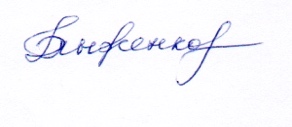 31 мая 2021 года